ŽIADOSŤ O PREDĹŽENIE ZÁRUKY NIBE

Vyplnený formulár zašlite na servis@nibe.cz
Priložte platný záručný list a potvrdenie o uskutočnenej platbe.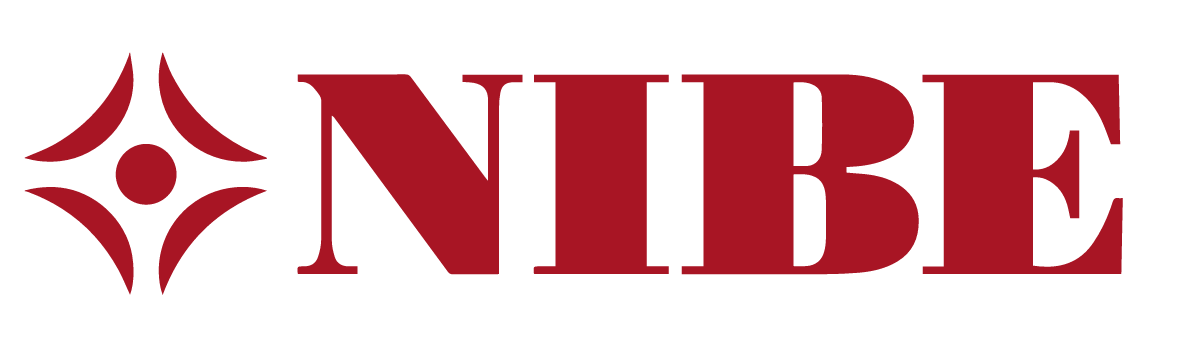 KONTAKTNÉ ÚDAJEKONTAKTNÉ ÚDAJEMeno a priezviskoE-mailTelefónUlica a čísloObecPSČÚDAJE O INŚTALOVANOM TEPELNOM ČERPADLEÚDAJE O INŚTALOVANOM TEPELNOM ČERPADLEVýrobné čísloÚdaje o tepelnom čerpadle zo štítku	Údaje o inštaláciiPresný názov inštalačnej firmyPresná adresa inštalačnej firmyMeno technika inštalácieDátum uvedenia do prevádzky ÚDAJE O SCHVÁLENÍ INŠTALÁCIE AUTORIZOVANÝM TECHNIKOM NIBEÚDAJE O SCHVÁLENÍ INŠTALÁCIE AUTORIZOVANÝM TECHNIKOM NIBEMeno autorizovaného technikaDátum schválenia inštaláciePREDĹŽENIE ZÁRUKY	Predĺžená kompletná záruka na 5 rokov na celé tepelné čerpadlo 
(nehodiace sa škrtnite)
ÁNO      NEPredĺžená kompletná záruka na 10 rokov na kompresor tepelného čerpadla
(nehodiace sa škrtnite)

ÁNO      NE